      La chaîne nationale de télévision La 5, dans le cadre de son émission « La quotidienne » diffusée à partir de 11h45, passera un reportage sur le haricot chair de Chéu le jeudi 5 mars. Il sera question de la présentation de cette variété de haricot qui pourrait disparaître et des différentes actions que je propose avec l’aide de différents organismes comme Slowfood Bourgogne, la revue « les 4 saisons » etc…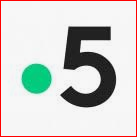 Vous apprendrez comment je procède pour faire connaître cette variété dans toute la France, comment j’ai l’intention de créer un groupe de producteurs amateurs et professionnels de Sauvegarde du Haricot Chair de Chéu.Rendez-vous le 5 mars à partir de 11h45 sur      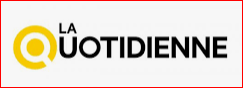 Mes coordonnées : Alain Baudoin 1 rue Basse Gallard 89600 ChéuTél : 06 87 36 98 65 Mail : amcbaudoin@wanadoo.fr